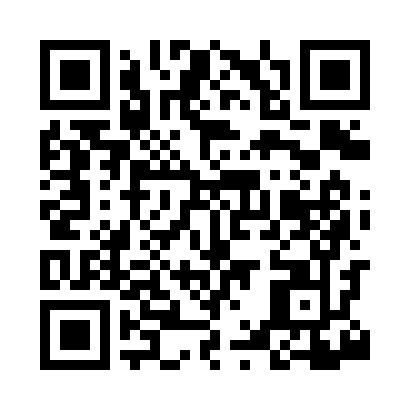 Prayer times for Davis Town, Maine, USAMon 1 Jul 2024 - Wed 31 Jul 2024High Latitude Method: Angle Based RulePrayer Calculation Method: Islamic Society of North AmericaAsar Calculation Method: ShafiPrayer times provided by https://www.salahtimes.comDateDayFajrSunriseDhuhrAsrMaghribIsha1Mon3:055:0012:474:568:3410:292Tue3:065:0112:474:568:3410:293Wed3:075:0212:484:568:3310:284Thu3:085:0212:484:568:3310:275Fri3:095:0312:484:568:3310:276Sat3:105:0412:484:568:3210:267Sun3:115:0412:484:568:3210:258Mon3:125:0512:484:568:3110:249Tue3:135:0612:494:568:3110:2310Wed3:155:0712:494:568:3010:2211Thu3:165:0812:494:568:3010:2112Fri3:175:0812:494:568:2910:2013Sat3:195:0912:494:568:2810:1914Sun3:205:1012:494:568:2810:1715Mon3:225:1112:494:568:2710:1616Tue3:235:1212:494:568:2610:1517Wed3:255:1312:494:558:2510:1318Thu3:265:1412:494:558:2510:1219Fri3:285:1512:504:558:2410:1120Sat3:295:1612:504:558:2310:0921Sun3:315:1712:504:548:2210:0822Mon3:325:1812:504:548:2110:0623Tue3:345:1912:504:548:2010:0424Wed3:365:2012:504:538:1910:0325Thu3:375:2112:504:538:1810:0126Fri3:395:2212:504:538:179:5927Sat3:415:2312:504:528:159:5828Sun3:425:2412:504:528:149:5629Mon3:445:2612:504:528:139:5430Tue3:465:2712:504:518:129:5231Wed3:485:2812:504:518:119:51